Prescription labels and inserts are important markers that describe and explain who, what, where, when, why and how of the drug.
How the drug is prescribed for, What is the drug, Where is the drug administered, When to administer the drug, Why is the drug used, How to administer the drug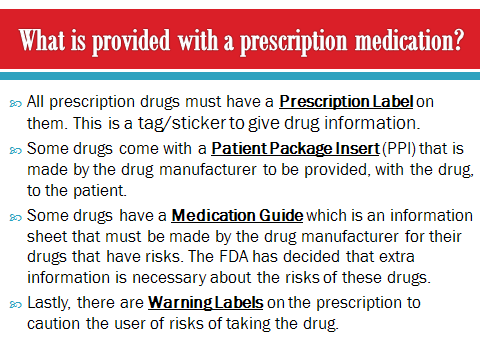 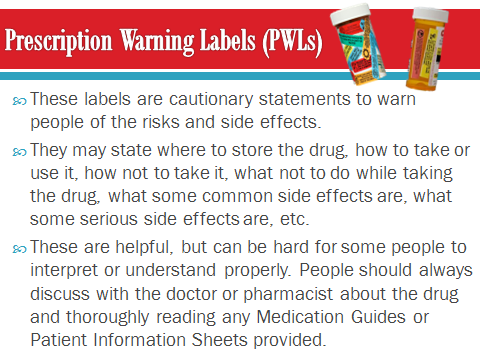 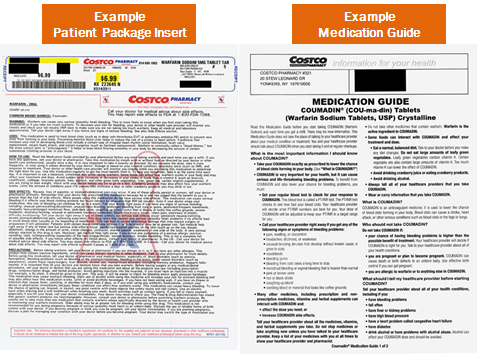 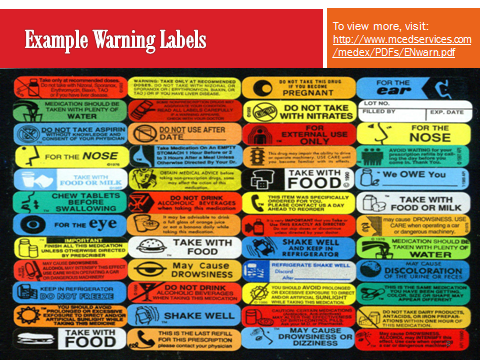 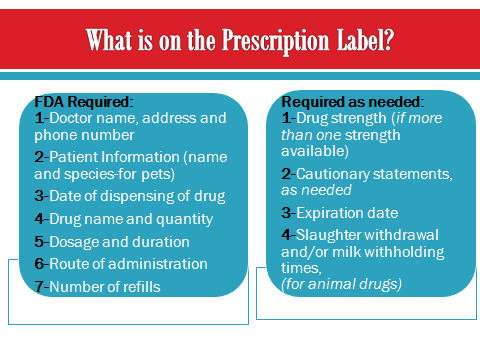 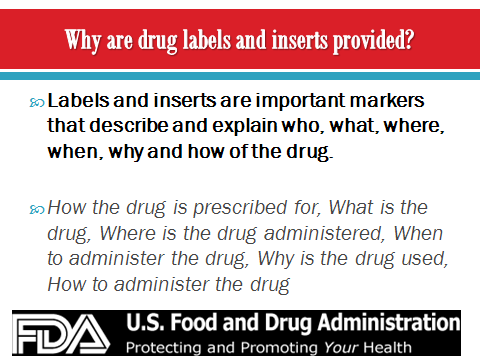 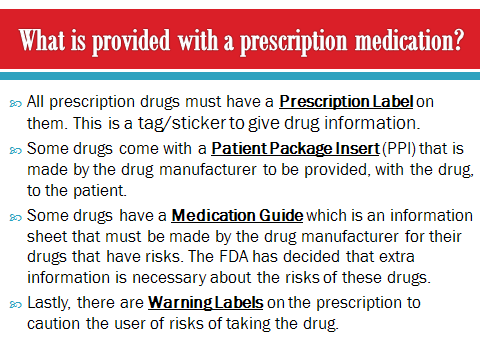 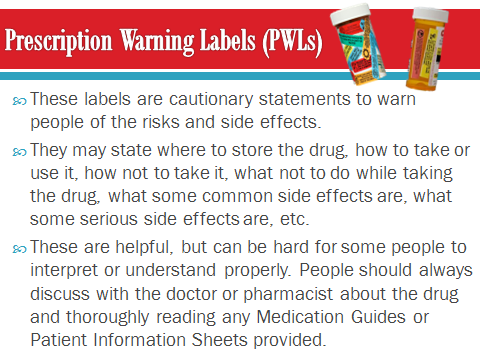 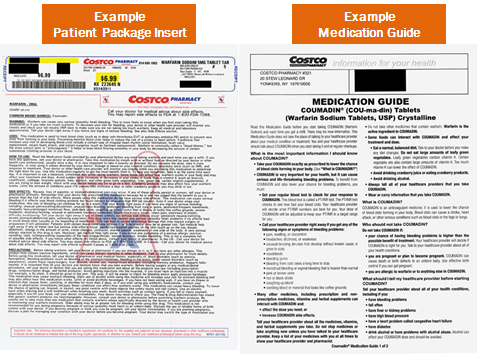 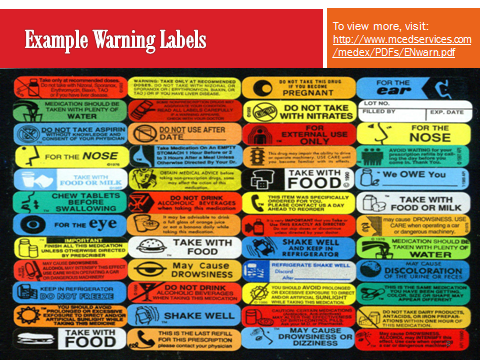 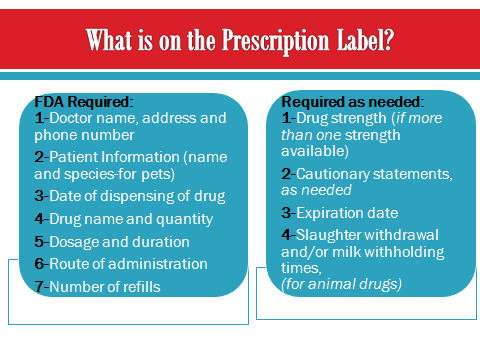 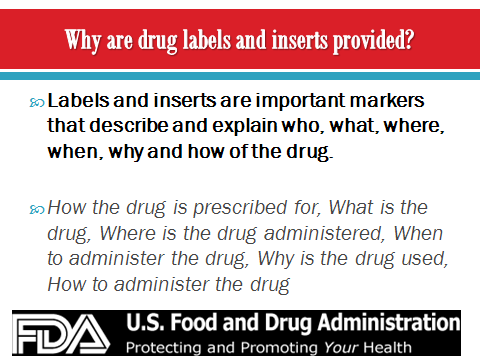 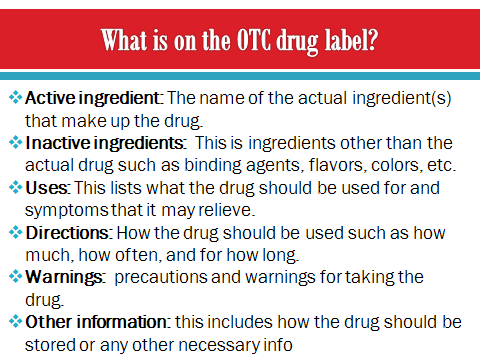 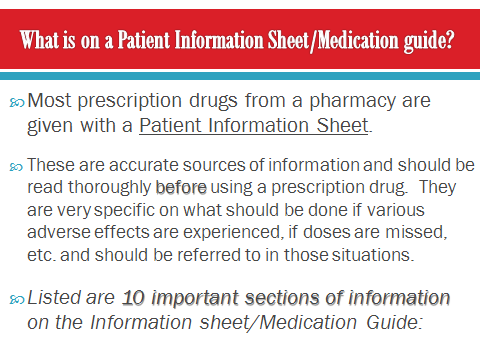 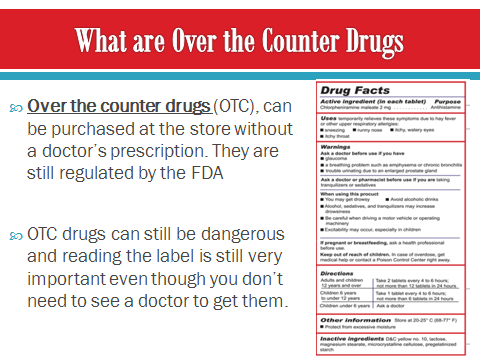 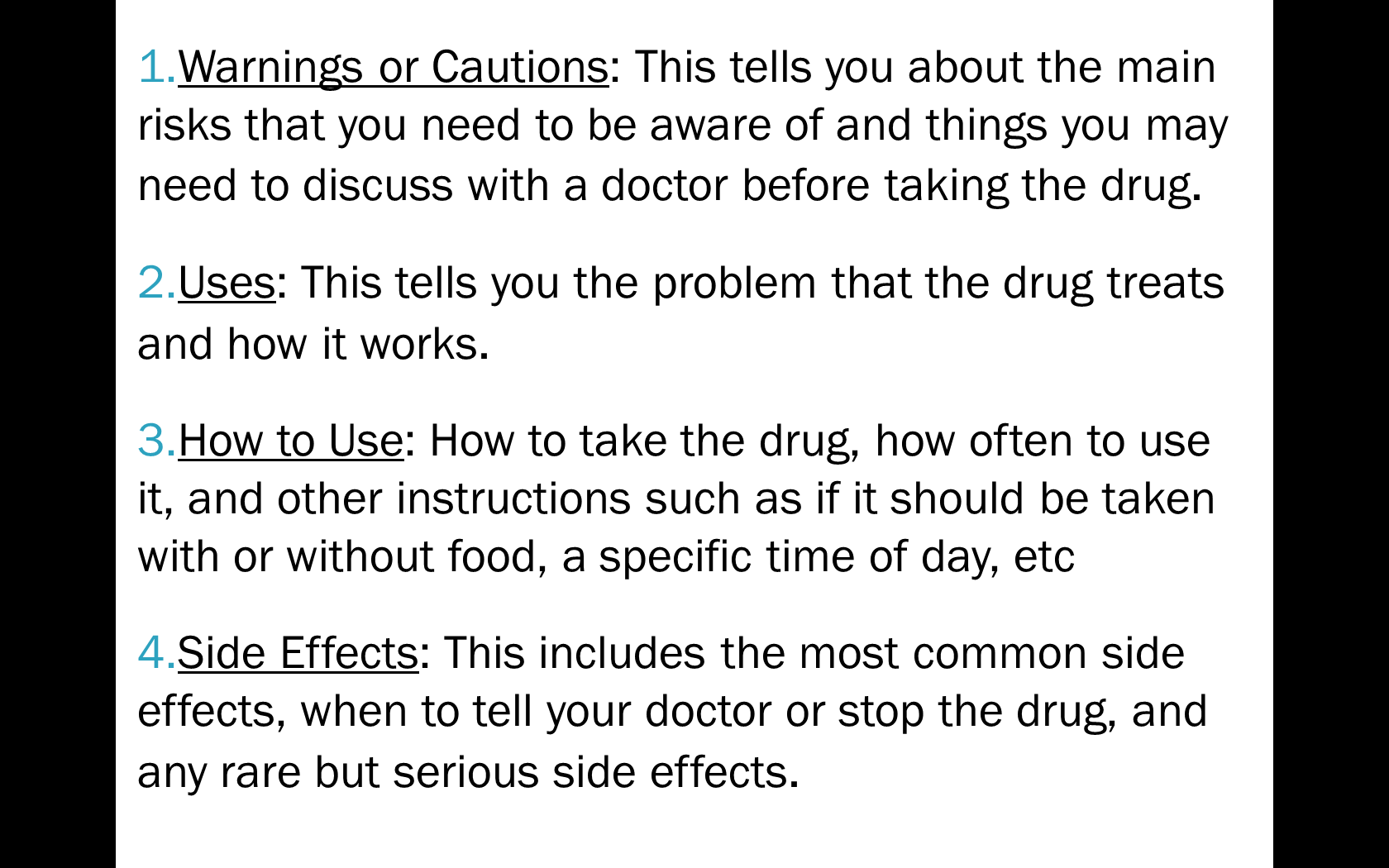 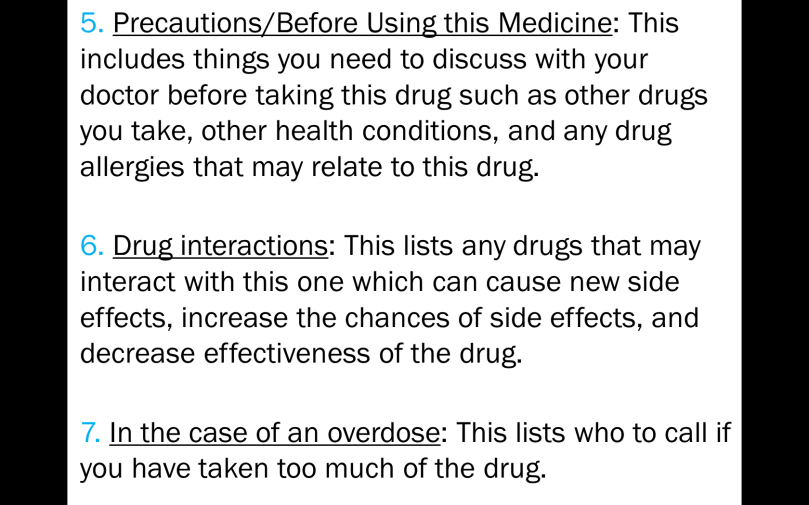 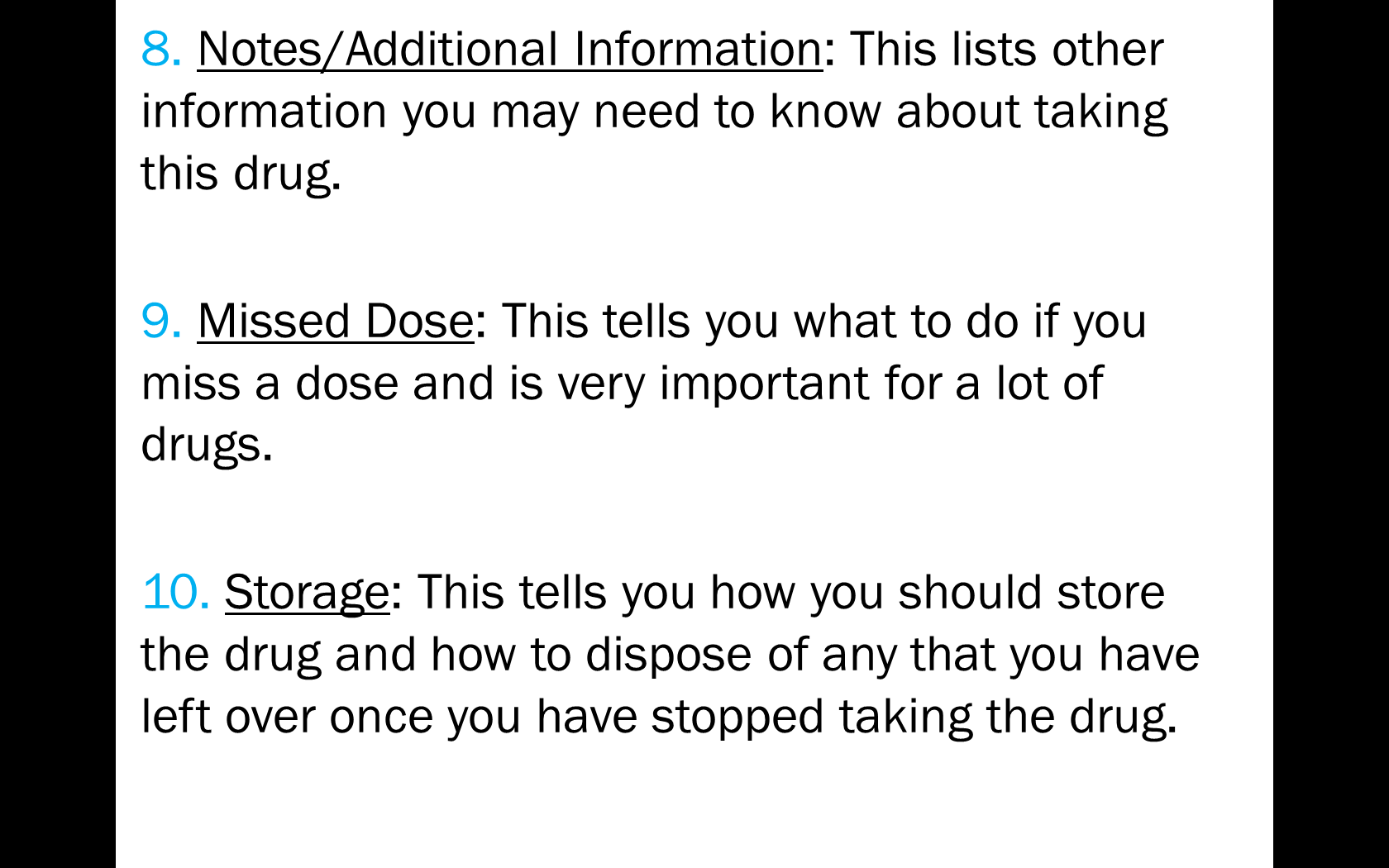 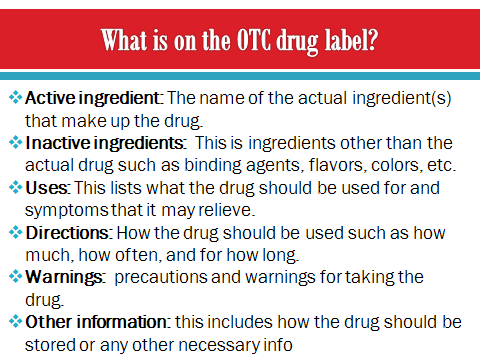 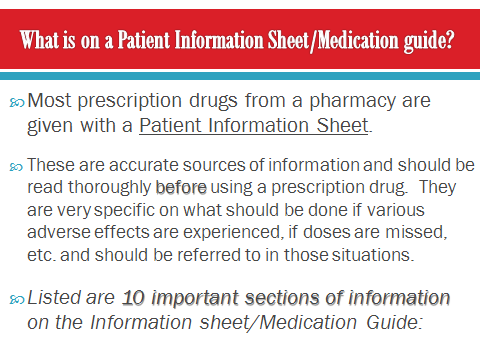 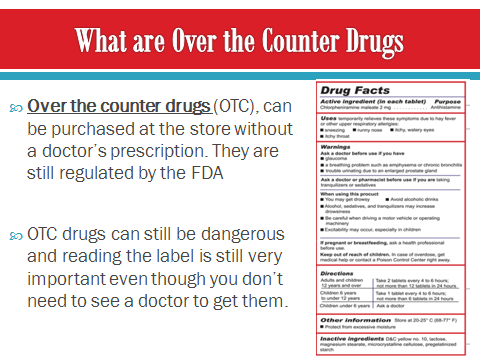 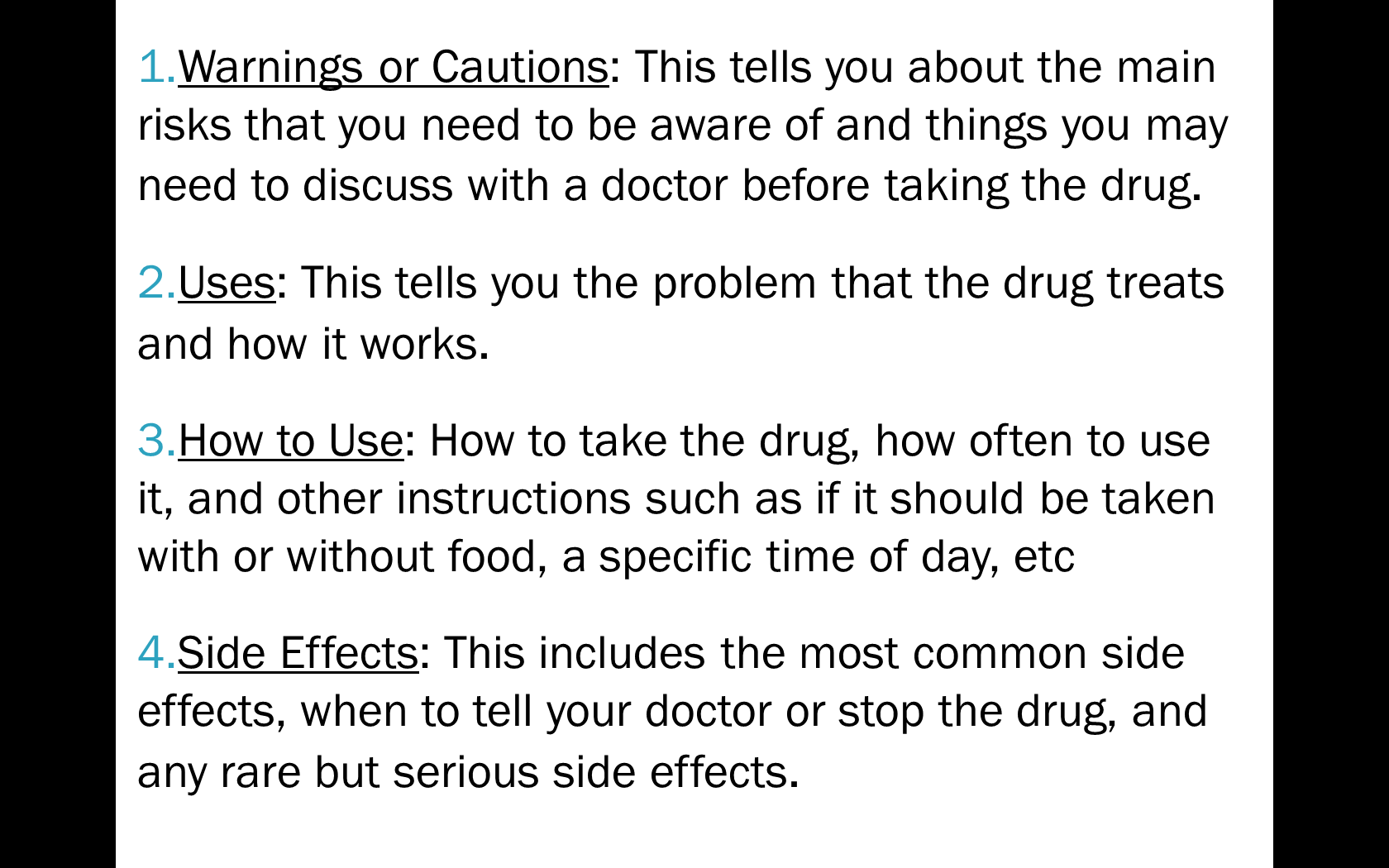 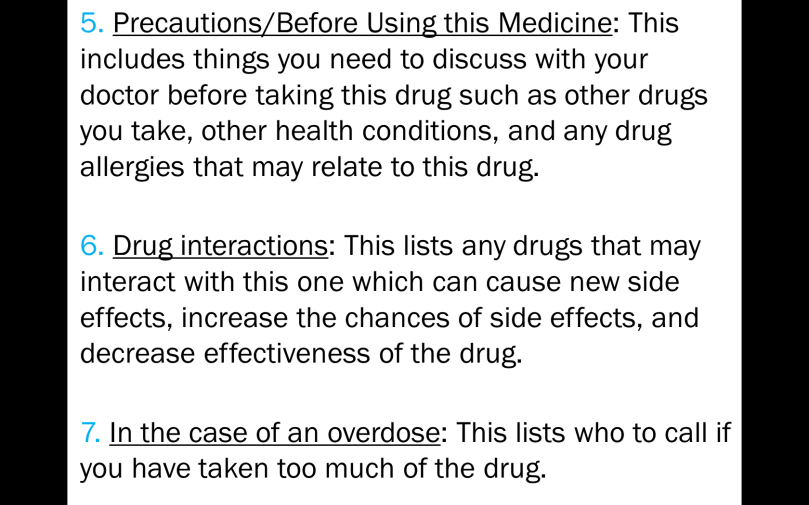 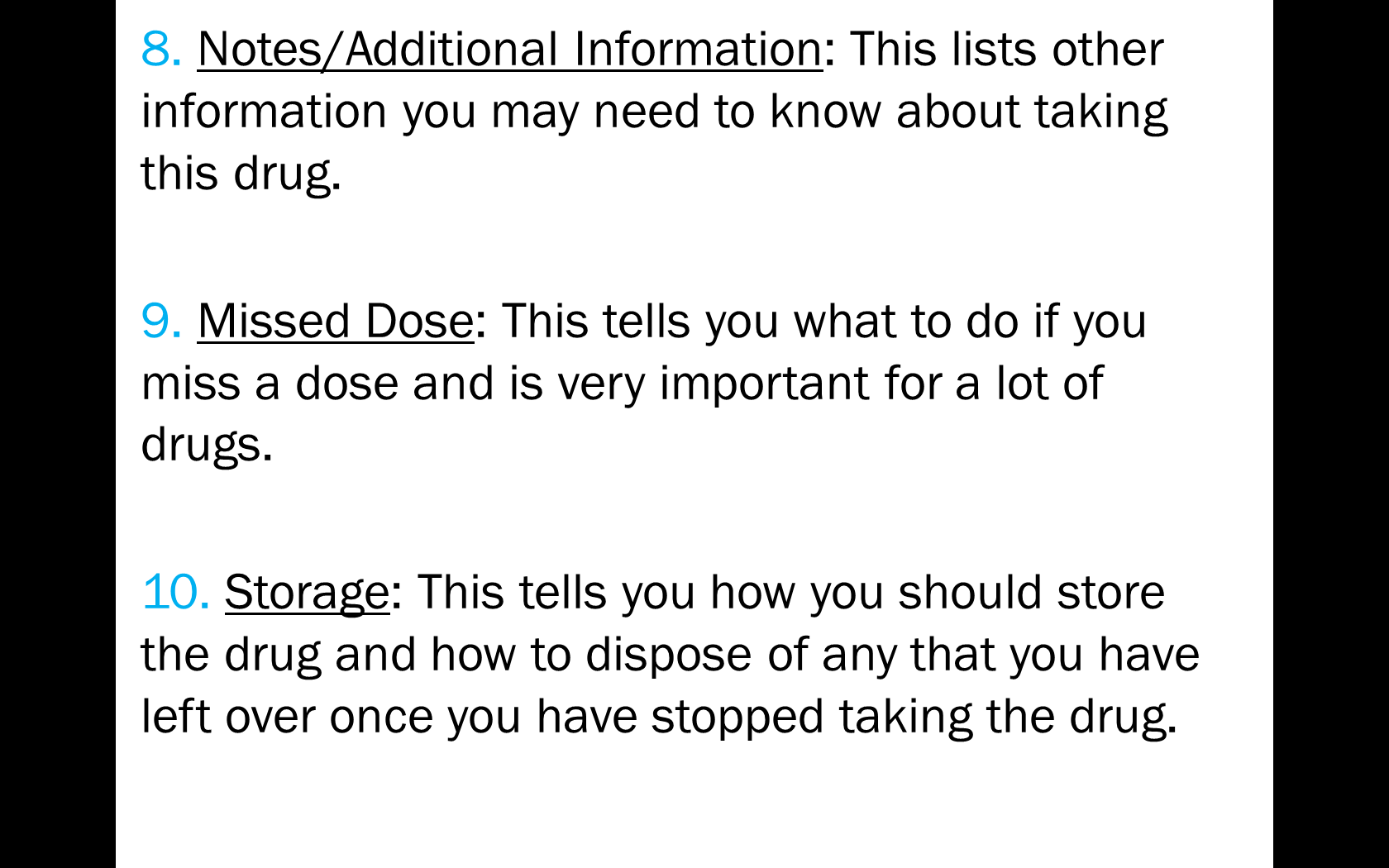 